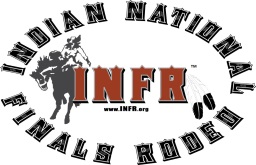 2018 INFR HORSE OF THE YEARTimed event qualifiers vote only in the event you qualified inPlease write in one (1) horse only.Event: Horse’s Name:Owner’s Name:  _____________________________________________Your Name: ________________________________________________